1B, 21.01.21– 04.02.2024 (11 EH)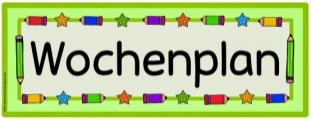 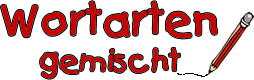 Einstieg (60)Wortartenspruch wird ausgegeben und muss von den SS ausgeschnitten, geordnet und wieder eingeklebt werden. Eventuell für die Schnellsten ein Plus hergeben. (siehe Datei: Einstieg_Rätsel_Wortarten)LösungAffe, Schüler, Gesundheit und Mut,das sind die Nomen, die merkt man sich gut.Essen, lachen, bekleckern und schalten,das sind die Verben, die kann man behalten.Lustig, witzig, fleißig und wahr,die nennt man Adjektive -  das ist doch klar.Der, die, das, ein und eine,die heißen Artikel - weiter gibt`s keine.Ich und du und wir, sie, ihr,das sind Pronomen - die merk‘ ich mir!Anschließend SB S. 75Scook.at -> So viele Wörter; Wortarten: Wortarten: Was weißt du nochAffen versenken / Spinnen versenkensiehe pdf -> Spiel zu den PräpositionenODER selbes Prinzip „Spinnenversenken“ -> gegen den Sitznachbarn mit dem Bild im SB auf Seite 84: Zusätzlich noch Spinnen dazuzeichnen lassen, damit es nicht zu leicht wird.WortartenzugEventuell einsetzen (siehe Lehrmittel Deutsch), allerdings daran denken, dass nicht alle Wortarten in diesem Wochenplan kennengelernt werden.Tolle Gruppenarbeit - BuzzerspielEine Lehrperson geht jeweils mit Kleingruppe hinaus und spielt Buzzerspiel. Jeder Gruppe bekommt Buzzer, Lehrperson liest Wort vor, wer die Wortart kennt, schlägt auf Buzzer und bekommt einen Punkt.Vor der Stunde immer kurz wiederholenKonkreta & Abstraktamaskulin, feminin und neutrumSingular & PluralDeklination (Beugung)Positiv (Grundstufe), Komparativ (Mehrstufe), Superlativ (Meiststufe)Gleiches oder Ähnliches: WIEUnterschiedliches: ALSLernvideos + PlenumNomenNomen und ihre FälleAdjektiveVerben und ihre FormenPräpositionenPronomenSB S. 77 -> Nr. 12SB S. 81 -> Nr. 27SB S. 84 -> Nr. 35 / Nr. 35-37Mögliche HÜsZT S. 31 / Nr. 1,2ZT S. 31 / Nr. 3,4ZT S. 31 / Nr. 5,6ZT S. 33ZT S. 35ZT S. 36Scook.at (Nomen, Adjektive, Präposition)Surprise der WocheAd Nomen: Schlangenwörter fortsetzen: Jemand beginnt mit einem zusammengesetzten Nomen (z.B.: Apfelbaum), der Nächste muss mit Baum fortsetzen (z.B. Baumstamm). Der, dem nichts mehr einfällt, scheidet aus!ODER:Stadt, Land, Fluss mit Nomen, Adjektiven… etc.ODER:Lebendes Wortarten-Memory: Zwei Schüler gehen hinaus, die anderen finden sich in Paare und stellen eine Wortart da: Zum Beispiel Adjektiv & klein, Pronomen & sieDie Zwei Schüler von draußen müssen wie sonst auch möglichst viele Paare finden!BereichAufgabeAFSeite / MaterialRRSO VIELE WÖRTERNicht vergessen: WISSENS-BOXEN sind eure besten Freunde JNomen erkennen und einteilenEASB S. 76 / Nr. 4-7SB S. 76 / Nr. 4-7□ □SO VIELE WÖRTERNicht vergessen: WISSENS-BOXEN sind eure besten Freunde JNomen erkennen und einteilenEASB S. 76 / Nr. 8, 9SB S. 76 / Nr. 8, 9□  LSO VIELE WÖRTERNicht vergessen: WISSENS-BOXEN sind eure besten Freunde JNomen und ihre Artikel (Begleiter)EASB S. 77 / Nr. 10, 11SB S. 77 / Nr. 10, 11□ □SO VIELE WÖRTERNicht vergessen: WISSENS-BOXEN sind eure besten Freunde JNomen: Singular (Einzahl) und Plural (Mehrzahl)EASB S. 78SB S. 78□ □SO VIELE WÖRTERNicht vergessen: WISSENS-BOXEN sind eure besten Freunde JNomen und ihre FälleEASB S. 79 / Nr. 18SB S. 79 / Nr. 18□ □SO VIELE WÖRTERNicht vergessen: WISSENS-BOXEN sind eure besten Freunde JNomen und ihre FällePASB S. 79 / Nr. 19, 20SB S. 79 / Nr. 19, 20□  LSO VIELE WÖRTERNicht vergessen: WISSENS-BOXEN sind eure besten Freunde JAdjektive (Eigenschaftswörter) Nr. 24 gerne am IPADPASB S. 80 / Nr. 21-23SB S. 80 / Nr. 21-23□ □SO VIELE WÖRTERNicht vergessen: WISSENS-BOXEN sind eure besten Freunde JAdjektive (Eigenschaftswörter) Nr. 24 gerne am IPADEASB S. 80 / Nr. 24SB S. 80 / Nr. 24□  LSO VIELE WÖRTERNicht vergessen: WISSENS-BOXEN sind eure besten Freunde JSteigerung der AdjektiveEASB S. 81 / Nr. 25, 26, 28SB S. 81 / Nr. 25, 26, 28□ □SO VIELE WÖRTERNicht vergessen: WISSENS-BOXEN sind eure besten Freunde JVerben (Zeitwörter): Infinitiv und PersonalformenEASB S.82SB S.82□ □SO VIELE WÖRTERNicht vergessen: WISSENS-BOXEN sind eure besten Freunde JDie Stammformen des VerbsEASB S. 83 / Nr. 34SB S. 83 / Nr. 34□SO VIELE WÖRTERNicht vergessen: WISSENS-BOXEN sind eure besten Freunde JStammformen-SpielPLSB S. 83 SB S. 83 □ □SO VIELE WÖRTERNicht vergessen: WISSENS-BOXEN sind eure besten Freunde JPräpositionen-Spiel: Spinnen versenkenPLSB S. 84SB S. 84□SO VIELE WÖRTERNicht vergessen: WISSENS-BOXEN sind eure besten Freunde JPronomen (Fürwörter) EASB S. 84 / Nr. 38, 39SB S. 84 / Nr. 38, 39□ □SO VIELE WÖRTERNicht vergessen: WISSENS-BOXEN sind eure besten Freunde JZielsicher!EASB S. 85SB S. 85□ □SO VIELE WÖRTERNicht vergessen: WISSENS-BOXEN sind eure besten Freunde JOnline-Übungen (digi4school)EAWortarten - WiederholungWortarten - Wiederholung□  LSO VIELE WÖRTERNicht vergessen: WISSENS-BOXEN sind eure besten Freunde JOnline-Übungen (digi4school)EASo viele WörterOnline-checkSo viele WörterOnline-check□  LLESEN Lest euch gegenseitig einen Artikel im JÖ vor!PAJänner-JÖJänner-JÖ□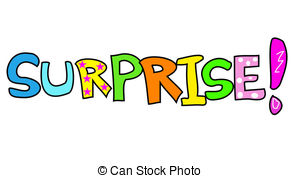  DER WOCHEPL□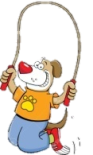 SPORT JEA□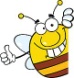 Nomen im Singular und PluralEAZT S. 32 / Nr. 7-9ZT S. 32 / Nr. 7-9□ □AdjektiveEAZT S. 34 / Nr. 16-18ZT S. 34 / Nr. 16-18□ □AdjektiveEAZT S. 34 / Nr. 19-20ZT S. 34 / Nr. 19-20□ □PronomenEAZT S. 37ZT S. 37□ □Freitagshausübung: Lies einen Artikel im JÖ und erzähle deinen Eltern, worum es darin geht!Freitagshausübung: Lies einen Artikel im JÖ und erzähle deinen Eltern, worum es darin geht!Freitagshausübung: Lies einen Artikel im JÖ und erzähle deinen Eltern, worum es darin geht!Freitagshausübung: Lies einen Artikel im JÖ und erzähle deinen Eltern, worum es darin geht!Freitagshausübung: Lies einen Artikel im JÖ und erzähle deinen Eltern, worum es darin geht!Freitagshausübung: Lies einen Artikel im JÖ und erzähle deinen Eltern, worum es darin geht!